ICS 65.120Bu tadil, TSE Gıda, Tarım ve Hayvancılık İhtisas Kurulu’na bağlı TK15 Gıda ve Ziraat Teknik Komitesi’nce hazırlanmış ve TSE Teknik Kurulu’nun …………. tarihli toplantısında kabul edilerek yayımına karar verilmiştir.-“Madde 0.2.1 susam tohumu küspesi ”  maddesi aşağıdaki şekilde değiştirilmiştir.0.2.1 Susam tohumu küspesiSusamgiller (Pedaliaceae) familyasının Sesamum indicum L. türüne giren bitkilerin tohumlarının, insan ve hayvan sağlığına zararsız yağ çözücüleri ile özütlenerek yağı alınmış kalıntıları-“Madde 0.2.3 Expeller ” maddesi standart metinden çıkartılmıştır.-“Madde0.2.4 Adi pres ” maddesi standart metinden çıkartılmıştır.-“Madde 1.1.1 Tipler ” maddesi aşağıdaki biçimde değiştirilmiştir.1.1.1 TiplerSusam tohumu küspesi özütleme olarak tek tiptir.-“Madde 1.2.2 Tip özellikleri ” maddesindesi aşağıdaki biçimde değiştirilmiştir.1.2.2 Fiziksel ve kimyasal özellikleriSusam tohumu küspesinin fiziksel ve kimyasal özellikleri Çizelge 1’de belirtilen değerlere uygun olmalıdır.Çizelge 1 – Susam tohumu küspesinin fiziksel ve kimyasal özellikleri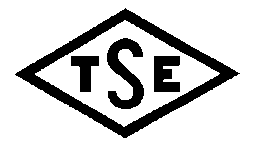 Sayfa 1/1TÜRK STANDARDITURKISH STANDARDTS 318:2003tst/T1: Susam tohumu küspesiSusame seed residue (cake)ÖzelliklerDeğerlerRutubet, % (m/m), en çok12,0Ham protein, % (m/m), en az43,0Ham yağ, % (m/m), en çok3,0Ham selüloz, % (m/m), en çok7,0Ham kül, % (m/m), en çok9,0Yabancı madde, % (m/m), en çok1,0Aflatoksin B1, µg/kg, en çok50,0